§226.  Examination reports; distribution, hearing; as evidence1.   Within 60 days after completion of the examination, the superintendent shall deliver a copy of the verified examination report to the person examined, together with a notice affording that person 20 days or an additional reasonable period as the superintendent for good cause may allow, within which to review the report and recommend changes to the report.[PL 1999, c. 113, §15 (AMD).]2.   If requested by the person examined, within the period allowed under subsection 1, or if determined advisable by the superintendent without such request, the superintendent shall hold a hearing relative to the report and may not file the report in the bureau until after the hearing and the superintendent's order on the report; except that the superintendent may furnish a copy of the report to the Governor, Attorney General or Treasurer of State pending final decision and, if the copies are so furnished, they are confidential until the other requirements of this section with regard to examination reports have been satisfied.  In lieu of convening a hearing, the superintendent may reopen the examination or, if supported by the information obtained, may adopt some or all of the modifications proposed by the person examined.[PL 2011, c. 320, Pt. A, §4 (AMD).]3.   If no such hearing has been requested or held, the examination report, with such modifications, if any, thereof as the superintendent deems proper, shall be accepted by the superintendent and filed in the bureau upon expiration of the review period provided for in subsection 1. The report shall in any event be so accepted and filed within 6 months after final hearing thereon.[PL 1973, c. 585, §12 (AMD).]4.   The superintendent shall forward to the person examined a copy of the examination report as filed, together with any recommendations or statements relating thereto that the superintendent considers proper.[RR 2021, c. 1, Pt. B, §167 (COR).]5.   If the report is as to examination of a domestic insurer, a copy of the report, or a summary thereof approved by the superintendent, when filed in the bureau, together with the recommendations or statements of the superintendent or the superintendent's examiner, must be presented by the insurer's chief executive officer to the insurer's board of directors or similar governing body at a meeting thereof that must be held within 30 days next following receipt of the report in final form by the insurer. A copy of the report must also be furnished by the secretary of the insurer, if incorporated, or by the attorney-in-fact, if a reciprocal insurer, to each member of the insurer's board of directors or board of governors, if a reciprocal insurer, and the certificate of the secretary or attorney-in-fact that a copy of the examination report has been so furnished must be deemed to constitute knowledge of the contents of the report by each such member.[RR 2021, c. 1, Pt. B, §168 (COR).]6.   The report when so filed in the bureau is admissible in evidence in any action or proceeding brought by the superintendent against the person examined, or against its officers, employees or agents. In any such action or proceeding, the superintendent or the superintendent's examiners may at any time testify and offer proper evidence as to information secured or matters discovered during the course of an examination, whether or not a written report of the examination has been either made, furnished or filed in the bureau.[RR 2021, c. 1, Pt. B, §169 (COR).]7.   The Maine Insurance Code does not prevent and may not be construed to prohibit the superintendent from disclosing the content of an examination report, preliminary examination report or the results, or any matter related to a report or results, to the Bureau of Insurance of this State or the insurance department of any other state or country, or to law enforcement officials of this State, any other state agency or the federal government at any time.  Any such disclosure must be subject to a protective order of confidentiality issued by the superintendent.[PL 1991, c. 828, §11 (NEW).]SECTION HISTORYPL 1969, c. 132, §1 (NEW). PL 1973, c. 425, §1 (AMD). PL 1973, c. 585, §12 (AMD). PL 1991, c. 828, §11 (AMD). PL 1999, c. 113, §15 (AMD). PL 2011, c. 320, Pt. A, §4 (AMD). RR 2021, c. 1, Pt. B, §§167-169 (COR). The State of Maine claims a copyright in its codified statutes. If you intend to republish this material, we require that you include the following disclaimer in your publication:All copyrights and other rights to statutory text are reserved by the State of Maine. The text included in this publication reflects changes made through the First Regular and First Special Session of the 131st Maine Legislature and is current through November 1. 2023
                    . The text is subject to change without notice. It is a version that has not been officially certified by the Secretary of State. Refer to the Maine Revised Statutes Annotated and supplements for certified text.
                The Office of the Revisor of Statutes also requests that you send us one copy of any statutory publication you may produce. Our goal is not to restrict publishing activity, but to keep track of who is publishing what, to identify any needless duplication and to preserve the State's copyright rights.PLEASE NOTE: The Revisor's Office cannot perform research for or provide legal advice or interpretation of Maine law to the public. If you need legal assistance, please contact a qualified attorney.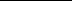 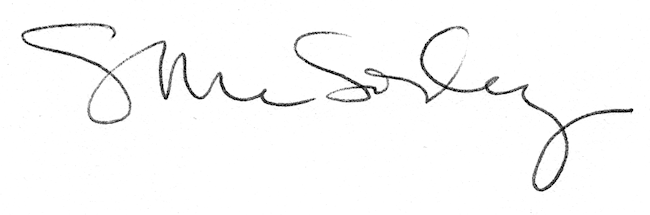 